Консультация психолога «Развитие мелкой моторики у детей дошкольного возраста»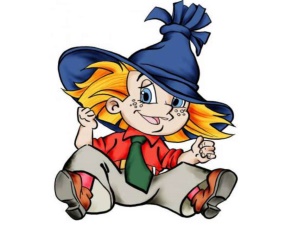 «Ум ребенка находится на кончиках его пальцев»Каких только методик ни придумали педагоги, чтобы помочь родителям в развитии ребенка! Но самый надежный помощник в этом деле — детская рука. Исследователи детской психики говорят: рука учит мозг. Чем свободнее малыш владеет своими пальцами, тем лучше развито его мышление. Успехи в учёбе при её современных требованиях и нагрузках неразрывно связаны с правильным развитием двигательной системы малыша, зрительно-моторной координации и мелкой моторики кистей рук.Мелкая моторика – основа развития психических процессов: внимания, памяти, восприятия, мышления и речи.Высокий уровень развития мелкой моторики свидетельствует о функциональной зрелости коры головного мозга и о психологической готовности ребенка к школе.Самый благоприятный период для развития интеллектуальных и творческих возможностей человека – от 3 до 9 лет, когда кора больших полушарий еще окончательно не сформирована. Именно в этом возрасте необходимо развивать память, восприятия, мышление, внимание.Мелкую моторику можно развить при помощи  подобных упражнений:пальчиковая гимнастикапоказ при помощи рук различных изображений ( «очки»,«стул», «зайка», и др.) которыми сопровождается чтение потешек, сказок.нанизывание бус и пуговиц;застегивание и расстегивание пуговиц, кнопок, крючков.конструирование из счетных палочек, конструктора лепка из соленого теста, пластилина или глиныразрывание бумаги на мелкие кусочкивыкладывание из камушков и ракушек на бумаге декоративных узоров, букв, геометрических фигурнанизывание» бусин и пуговиц на леску, тесьму или проволокузавязывание бантов и узловперебирание и сортировка различных круп и семян (рис, фасоль, горох, бобы, пшено, гречка и т. д.)сматывание шерстяной или хлопковой пряжи в клубкиТаким образом, если будут  развиваться пальцы рук, тобудут развиваться речь имышление ребёнка.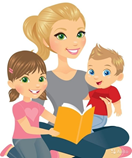 Педагог-психолог: Павлова Д.И.